O`zbekiston Respublikasi Xalq ta`limi vazirligiNavoiy viloyati Xalq ta`limi boshqarmasiZarafshon shahar 2-umumiy o`rta ta`lim maktab boshlang`ich sinf o`qituvchisi Muqimova Ozoda Rashidovnaning “Siz mo`tabatsiz,aziz Onajon!”mavzusidao`tkazilgan ma`naviy-ma`rifiy tadbiri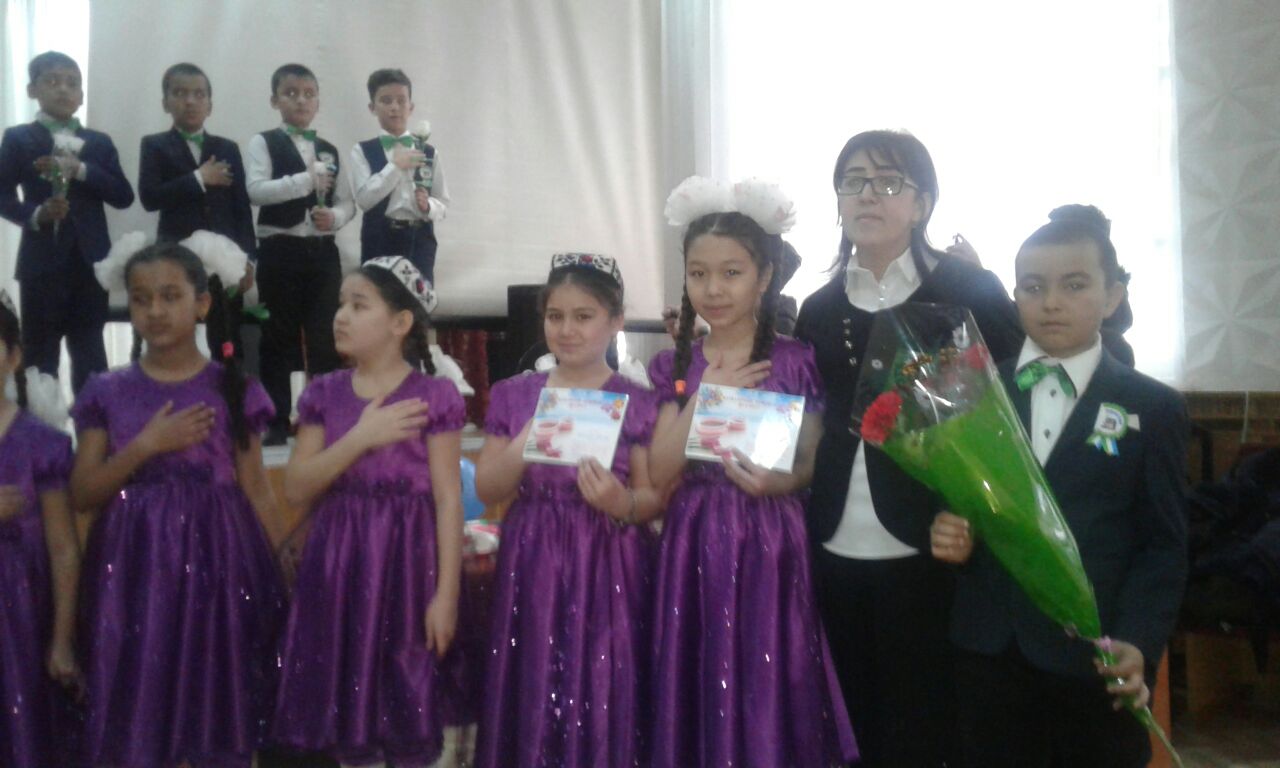 Zarafshon - 20198-mart Onajonlar bayramiga bag`ishlanga “Siz mo`tabatsiz,aziz Onajon!”boshlovchi ;     Assalom ,ey davramizning                                    Ey ,aziz mehmonlari                                   Assalom ey ilmu – fanning                                    Sohibi – davronlari          2-boshlovchi       Assalom ey  aziz do’stlarHam fikrdosh o’rtoqlarDavramizga xush kelibsizBarcha do’stu – qondoshlar1 –boshlovchi: Assalomu alaykum, aziz mehmonlar, onajonlar! Bugun biz sizlarni madh etishga yig’ildik. Chunki bugun sizlarning dunyodagi eng ulug’ zot – onajonlarning bayrami. Biz sizlarni shu qutlug’ kuningiz  -  8 mart bayrami bilan muborakbod etgani keldik. Bugun gulzordagi turfa gullarni, dildan otilib turgan mehru muhabbatni, tabiat ato etgan shafqat va  muruvvatni, dildagi qaynoq haroratni sizga armug’on etgani keldik. 2 –boshlovchi: Assalomu alaykum  munis onaxonlar. Qabul qiling, aziz ustozlar, sizni ta’riflash uchun dil so’ziyu qalam kuchi ojizdir. Buyuk allomalarning  beshigini tebratgan, mehribon, munis, mag’rur buyuk jafokash, zahmatkash zot, bu – onadir. Quyosh saxiylikni, dengiz tiniqlikni, tog’lar ulug’vorlikni, osmon kenglikni, bahor latofatni, gullar tarovatni, chashmalar poklikni, shabnamlar pokizalikni sizdan o’rgansiz!1 –boshlovchi: Siz emasmu Navoiyning onasiSiz emasmu Amir Temur onasiSiz emasmu Ulug’begu Bobur onasiSiz barcha, barcha buyuk zotlar onasi.Sizga ta’zim, sizga ehtiromSizga olqish, sizga sharaf – shon! .2 – boshlovchi:    Dunyoda shunday ulug’ zot borki, biz undan hamisha qarzdormiz.  U ham bo`lsa Ona!Buyuk alloma Alisher Navoiy sizlar haqingizda shunday deydi:Onalarning oyog’i ostidadurRavzai jannatu junon bog’iRavza bog’i visolin istar esang,Bo’l onaning oyog’i  tufrog’i 1-boshlovchi: Ha ,darvoqe, bugun biz 4- G sinf o`quvchilari Onajonlarni ulug`lash va farzandlar tabrigi sifatida “Balli ,yigitlat” tadbirini tashkil etdik.2 – boshlovchi:   Tadbirimizni an`anaviylikdan chiqib yigitlar tabiri desak ham bo`ladi. Bunda sinfimiz yigitlari ikki guruhga bo`linib o`zaro bellashadilar va zukkoliklarini namoyish etadilar. 1-boshlovchi: “Balli yigitlar “bellashuvimizni 4 ta shart bilan olib boramiz.1-shart  Tanishtirish va onajonlar madhi . Bunda guruhlar o`zlarini tanishtirib Onalarga ta`rif beradilar .2-shart Tezkor savol –javoblar3-shart  Tabriknoma tayyorlash Bunda guruh a`zolari tabriknoma tayyorlaydilar va ta`rif beradilar4-shart Erkin mavzu .She`r va qo`shiq “Onajonlar “haqida bo`lishi kerakHakamlar hayati  guruhimiz o`g`lonlarini 5 ballik tizimda baholab boradilar1-guruh “Mehribon o`g`lonlar”Onajonginam! Bir parcha etni avaylab, e’zozlab, ardoqlab katta qilgan, hayot bergan, qanot bergan Ona! Muruvvatli, adolatli, saxovatli, eng og’ir damlarda ham peshonamizni silab dalda bergan Ona! hayotga muhabbatni, yoshlarga, kattalarga izzat – hurmatni, odamgarchilikni, jamiki insoniy fazilatlarni qonimizga, jonimizga oq suti bilan singdira olgan, birgina tabassum, birgina jilmayishimizga aziz umrini qurbon etishga tayyor turgan fidoyi, mushfiq, mehribon siz –Onalarsiz biz yashay olarmikanmiz?                                      Jon – dil farzand panohi, mehri daryo onasiz,				Onaizor, boshimizdan o’girilib parvonasiz				Yurasiz yo’ldosh, hamdam, joy tuzab o’ltirasiz.				Birgasiz, ko’ngiz uyida bir chiroqdek yonasiz	Vaqtida bo’lmay yoningizda hayallar bo’lsamiz,	Tunlari qush uyqusidan ming to’lg’onib uyg’onasiz	Hech zamon bo’lgan emas, bu sabr – bardosh sizdagi,	“Uh” desak, o’rtab yurakdan yonasiz, qiynolasiz			Benazir xizmatlaringiz haqqi deyman, onajon.			Onalikdan olam – olam orzunguzga qonasiz.2-guruh “Shunqorlar” Oqqushlarni vafodor deb maqtashadi, bulbulllar gulning mahliyosi deyishadi. jahondagi jamiki jonzot vafodorlikni sizdan o’rgansin, bulbulllar xonish aylashni sizning allangizdan o’rgansiz, Onajonlar!Axir tonggacha ko’z yummasdan bedor chiqqan siz emasmu? Belanchagimizni, beshigimizni quchoqlab alla aytgan siz emasmi?To’qqiz oy bizni avaylab qalbingiz tagida saqlab, hali tug’ilmagan, bu jahonga kelmagan farzandga chiroyli orzu – umidlar bilan liboslar tikkan chevar siz emasmi, Onajon!Shuning uchun jonim sizga qurbon onajon,Shuning uchun maqtasam, burro tilim, onajon.Biz ona ta’rifi zaminida shu o’tirgan aziz o’qituvchilarimizning  go’zal chehralarini ham ko‘ramiz. Chunki ular ham ona!	                              Sen borsan, saodat bog’i bexazon,Sen borsan, g’amsizmiz, yorqin hayotimSen borsan, toshqindir, ilhom bulog’im,Sen borsan, porloqdor iqbol chirog’imSobitsan, sodiqsan, mangu yasharsan,Sen bilan to’lqindir ravzai bayot,Sen bilan gulgundir shu buyuk hayot(O’yin) sinfimiz qizlari ijrosida 1 – boshlovchi:  Quvonchlarim bir jahon                          Bayramingiz muborak,                          Aziz ona, Onajon!2 – boshlovchi:        So’zlari bol, durdona,                                Mehnatda eng mardona                                Olam ichra yagona                                Sizsiz, ey, aziz ona1-boshlovchi :Navbat 2-shartimizga 2- shart: Aqliy hujumO`g`lonlarning og’zaki bilim saviyalarini sinash1-guruh  1. 2019 yil qanday yil deb e’lon qilindi?2. Ipak nimadan olinadi?3. Kechqurun yopiq, kunduzi ochiq4. 3 bilan 5 ning ko’paytmasi qancha?5. Vaqt qadri nimada bilinadi?6. O’zbekistonning asosiy boyligi qaysi o’simlik?7. Tikuvchiga o’rtoq o’zi    Bittagina jajji ko’zi8. 3 bilan 4 ning ko’paytmasi qancha?9. Otasining otasi kim deyiladi?10. Gap nimalardan tuziladi?2-guruh 1. Amir Temur kim bo’lgan?2. 4 bilan 5 ning ko’paytmasi qancha?3. O’zbek tiliga davlat tili maqomi qachon berildi?4. O’zbekiston Respublikasi qachon mustaqil bo’ldi?5. Daraxtning asosiy qismi nima?6. Ko’zni yumsang, nimani ko’rasan?7. Undosh tovush nechta?8. Vatanni kimlar himoya qiladi?9. Vatan kimga qiyoslanadi?10. sm qanday o’lchov birligi?Raqs :”Guldasta “guruhi ijrosida 1 –boshlovchi:     Ona – dongdor quruvchi,                             Ona – mohir paxtakor,                             Ona – lochin uchuvchi                             Ona – doktor shifokor   Ona qanchalik ulug’, qanchalar mo’tabar zot. Ona! Bu avvalo rafiqa, Vatan qadar ulkan zot. Onalardan tog’lar viqorlikni, quyosh haroratni, gullar tabassumni o’rgangan. Ularning nafasidan chiqqan iluqlik butun jumlai jahonni  isitib tantana qilishga ham qodir, onalar bir qo’li bilan beshikni, bir qo’li bilan dunyoni tebratgan. Ularning tuyg’ulari tafsivini keltirmoqqa til ojiz. 		Ayolni ardoqla, ko’ngliga qara,		Ayama  yer yuzin gavharlarini		Hofizdek  tanti bo’l, xoliga baxsh et		Dunyoning eng go’zal shaharlarini2-boshlovchi :Navbat 3-shartimizga  Tabriknoma tayyorlash  Yigitlarimiz tabriknoma tayyorlagunlarich yana qizlar ijrosida raqs1 –boshlovchi Ayol-ona, ayol-tarbiyachi, ayol-murabbiy. Ana shu ezgu xislatlar birgina inson qiyofasida o’z irodasini topgani tufayli ayol yangi mukammal insonni tarbiyalaydi. Uning hikmati, o’gitlari va nasihatlarida olam-olam hayot haqiqati jilolanib turadi. Ona kelajakning yaratuvchisiOna eng mo’tabar, eng muqaddas zotButun dunyo unga ta’zim qilguvchiAxir onalardan boshlanar hayot.2-boshlovchi :Navbat 4-shartimizga   Erkin mavzu 1-boshlovchi : Hurmatli tadbirimiz qatnashchilari hayajonli daqiqalar guruhlarni ballarini e`lon qilish vaqti ham keldi. So`z navbati hakamlarimizga 2 – boshlovchi:        Ona qadri cheksiz, ona bebaho,Ona yaxshi rahbar, ona rahnamo.Ona zo’r tabibu, ona chin davo,Ona soyabonu, ona jon fidoOna oliyhimmat, ona sersahoOna sertilakdir, ona serduo  Shunig bilan bizning 8-mart Onajonlarga bag`ishlanga “Siz mo`tabatsiz,aziz Onajon!” nomli tadbirimiz o`z nihoyasiga yetdi Xayr sog` bo`ling. Bayramingiz yana bir bor muborak bo`lsin Aziz Onajonlar!